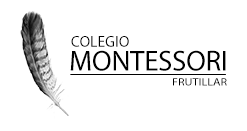 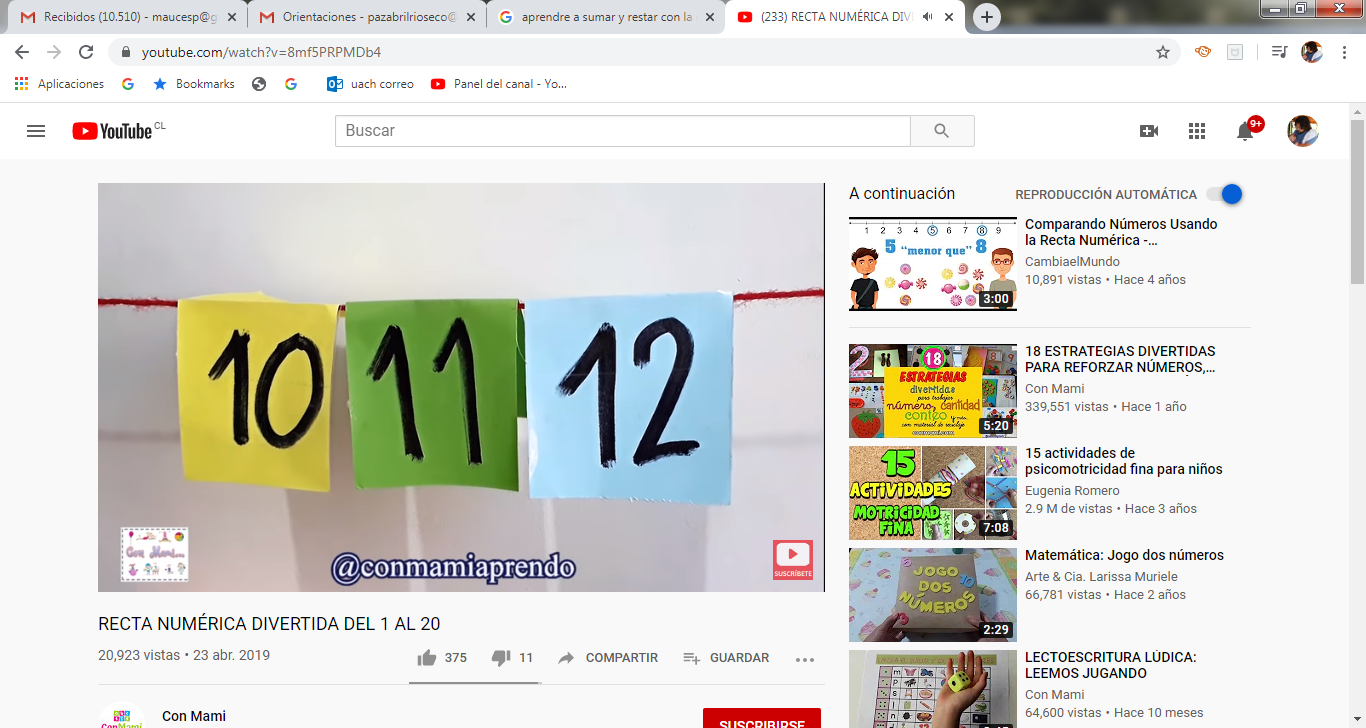 Para trabajar con la secuencia numérica hasta el cien, te invitamos armar junto al niño esta secuencia de números colgados en la pared.Para esta actividad necesitarán:-1 lana o cordel largo.-2 pinchos.-Cartulina o papel blanco  que tengan en casa.(ideal es utilizar cartulina o papel de color blanco)Paso a paso:- Recorta 100 papeles cuadrados de 10 x 10 apr0x y dóblalos por la mitad. En una de la caras del papel anoten cada número del 1 al 100. - Ubica los números en un canastito, caja o similar que tengas en casa.- Utilizando los pinchos, cuelga en la pared  por los extremos la lana  o cuerda.-  Invita al niño a ir colgando en la lana cada papel para formar  la secuencia del 1 al 100.